ANNEE SCOLAIRE 2023-2024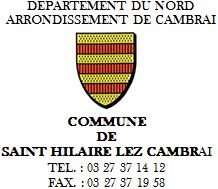                  A RENDRE AVANT LE 15 AOUT 2023 IMPERATIVEMENT POUR LA RENTREEAPRES CETTE DATE, L’INSCRIPTION PRENDRA EFFET A COMPTER DU 10 SEPTEMBRE 2023.Fournir OBLIGATOIREMENT : Attestation d’assurance responsabilité civile pour votre enfant et photocopie des vaccinations. Vous devez être à jour de tous vos paiements pour l’activation de votre espaceFait à SAINT HILAIRE LEZ CAMBRAI, le Signature L’ENFANTNOM : NOM : Prénom :Prénom :Prénom :Prénom :Prénom :L’ENFANTDate de naissanceClasse 2023/2024 :  TPS             PS MS          GSClasse 2023/2024 :  TPS             PS MS          GS CP  CE1 CE2            CM1             CM2            CP  CE1 CE2            CM1             CM2            Accueil de Loisirs(A cocher si l’enfant ne fréquente pas les écoles de la commune.) Accueil de Loisirs(A cocher si l’enfant ne fréquente pas les écoles de la commune.)Sexe : M – FREPRESENTANT(E) LEGAL(E) DE L’ENFANTREPRESENTANT(E) LEGAL(E) DE L’ENFANTREPRESENTANT(E) LEGAL(E) DE L’ENFANT Représentant(e) 1 Représentant(e) 1 Représentant(e) 2 Représentant(e) 2REPRESENTANT(E) 1REPRESENTANT(E) 1REPRESENTANT(E) 1REPRESENTANT(E) 1REPRESENTANT(E) 1Nom :………….…………………..Nom :………….…………………..Nom de Jeune Fille : …….…………………..Nom de Jeune Fille : …….…………………..Prénom :….…………………..Adresse complèteAdresse complèteAdresse complèteAdresse complèteAdresse complèteTéléphoneMail (Toutes les informations passent par le Mail) : Mail (Toutes les informations passent par le Mail) : Mail (Toutes les informations passent par le Mail) : Mail (Toutes les informations passent par le Mail) : Mail (Toutes les informations passent par le Mail) : Lien de parenté :  Mère  Père  Belle-mère  Beau-père  Autres ……………………………….Lien de parenté :  Mère  Père  Belle-mère  Beau-père  Autres ……………………………….Lien de parenté :  Mère  Père  Belle-mère  Beau-père  Autres ……………………………….Lien de parenté :  Mère  Père  Belle-mère  Beau-père  Autres ……………………………….Lien de parenté :  Mère  Père  Belle-mère  Beau-père  Autres ……………………………….Situation familiale :  Marié(e)  Pacsé(e)  Vie Maritale  Séparé(e)  Divorcé(e)  Veuf(ve)  Célibataire Situation familiale :  Marié(e)  Pacsé(e)  Vie Maritale  Séparé(e)  Divorcé(e)  Veuf(ve)  Célibataire Situation familiale :  Marié(e)  Pacsé(e)  Vie Maritale  Séparé(e)  Divorcé(e)  Veuf(ve)  Célibataire Situation familiale :  Marié(e)  Pacsé(e)  Vie Maritale  Séparé(e)  Divorcé(e)  Veuf(ve)  Célibataire Situation familiale :  Marié(e)  Pacsé(e)  Vie Maritale  Séparé(e)  Divorcé(e)  Veuf(ve)  Célibataire  REPRESENTANT(E) 2 REPRESENTANT(E) 2 REPRESENTANT(E) 2 REPRESENTANT(E) 2 REPRESENTANT(E) 2Nom :………….…………………..Nom :………….…………………..Nom de Jeune Fille : …….…………………..Nom de Jeune Fille : …….…………………..Prénom :….…………………..Adresse complèteAdresse complèteAdresse complèteAdresse complèteAdresse complèteTéléphoneMailMailMailMailMailLien de parenté :  Mère  Père  Belle-mère  Beau-père  Autres ……………………………….Lien de parenté :  Mère  Père  Belle-mère  Beau-père  Autres ……………………………….Lien de parenté :  Mère  Père  Belle-mère  Beau-père  Autres ……………………………….Lien de parenté :  Mère  Père  Belle-mère  Beau-père  Autres ……………………………….Lien de parenté :  Mère  Père  Belle-mère  Beau-père  Autres ……………………………….Situation familiale :  Marié(e)  Pacsé(e)  Vie Maritale  Séparé(e)  Divorcé(e)  Veuf(ve)  Célibataire Situation familiale :  Marié(e)  Pacsé(e)  Vie Maritale  Séparé(e)  Divorcé(e)  Veuf(ve)  Célibataire Situation familiale :  Marié(e)  Pacsé(e)  Vie Maritale  Séparé(e)  Divorcé(e)  Veuf(ve)  Célibataire Situation familiale :  Marié(e)  Pacsé(e)  Vie Maritale  Séparé(e)  Divorcé(e)  Veuf(ve)  Célibataire Situation familiale :  Marié(e)  Pacsé(e)  Vie Maritale  Séparé(e)  Divorcé(e)  Veuf(ve)  Célibataire Adresse de Facturation :  Représentant(e) 1       Représentant(e) 2Sans cette information, le payeur par défaut sera le/la représentant(e) 1N° DE CAF (OBLIGATOIRE) : PRELEVEMENT AUTOMATIQUE :  Oui -  NonEn cas de réponse positive, remplir une autorisation de prélèvement + RIB-RIP si vous avez changé de compte ou si vous n’avez jamais opté pour le prélèvement.RENSEIGNEMENTS MEDICAUX MEDECIN TRAITANT : TELEPHONE DU MEDECIN TRAITANTTELEPHONE DU MEDECIN TRAITANTLIEU DE PREFERENCE POUR UNE HOSPITALISATION (sauf avis contraire des Secours) : ……………………………………………………LIEU DE PREFERENCE POUR UNE HOSPITALISATION (sauf avis contraire des Secours) : ……………………………………………………LIEU DE PREFERENCE POUR UNE HOSPITALISATION (sauf avis contraire des Secours) : ……………………………………………………DATE DU DT POLIO : DATE DU DT POLIO : DATE DU DT POLIO : AUTORISATION DE PUBLICATIONOUINONJ’autorise tous soins d’urgence médicale rendus nécessaires par l’état de santé de mon enfantAUTORISATION DE PUBLICATIONJ’autorise mon enfant à participer à des sorties dans le cadre des activités périscolaires.AUTORISATION DE PUBLICATIONJ’autorise la publication de photos de mon enfant sur tout support de communication (presse, bulletin municipal, site internet ………….)AUTORISATION DE PUBLICATIONAUTORISATION DE PUBLICATION